PPO/325/06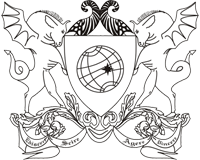 UNIVERSIDADE FEDERAL DE VIÇOSAPRÓ-REITORIA DE ENSINOSELEÇÃO DE MONITORES FICHA DE INSCRIÇÃO1. Requerimento:    O (a) estudante                                                                                , matrícula n.º            , cursando                                       , CPF                  , e-mail                                          , telefone                              , vem requerer sua inscrição na Seleção de Monitor para o Período  2022/1, para a(s) disciplina(s)                                          do Departamento ou Instituto                                                             .O (a) estudante declara estar regularmente matriculado(a) no curso citado e conhecer asnormas do concurso, bem como as exigências para se candidatar à monitoria.Viçosa,       de                       de 2022.__________________________________Assinatura do(a) candidato(a)